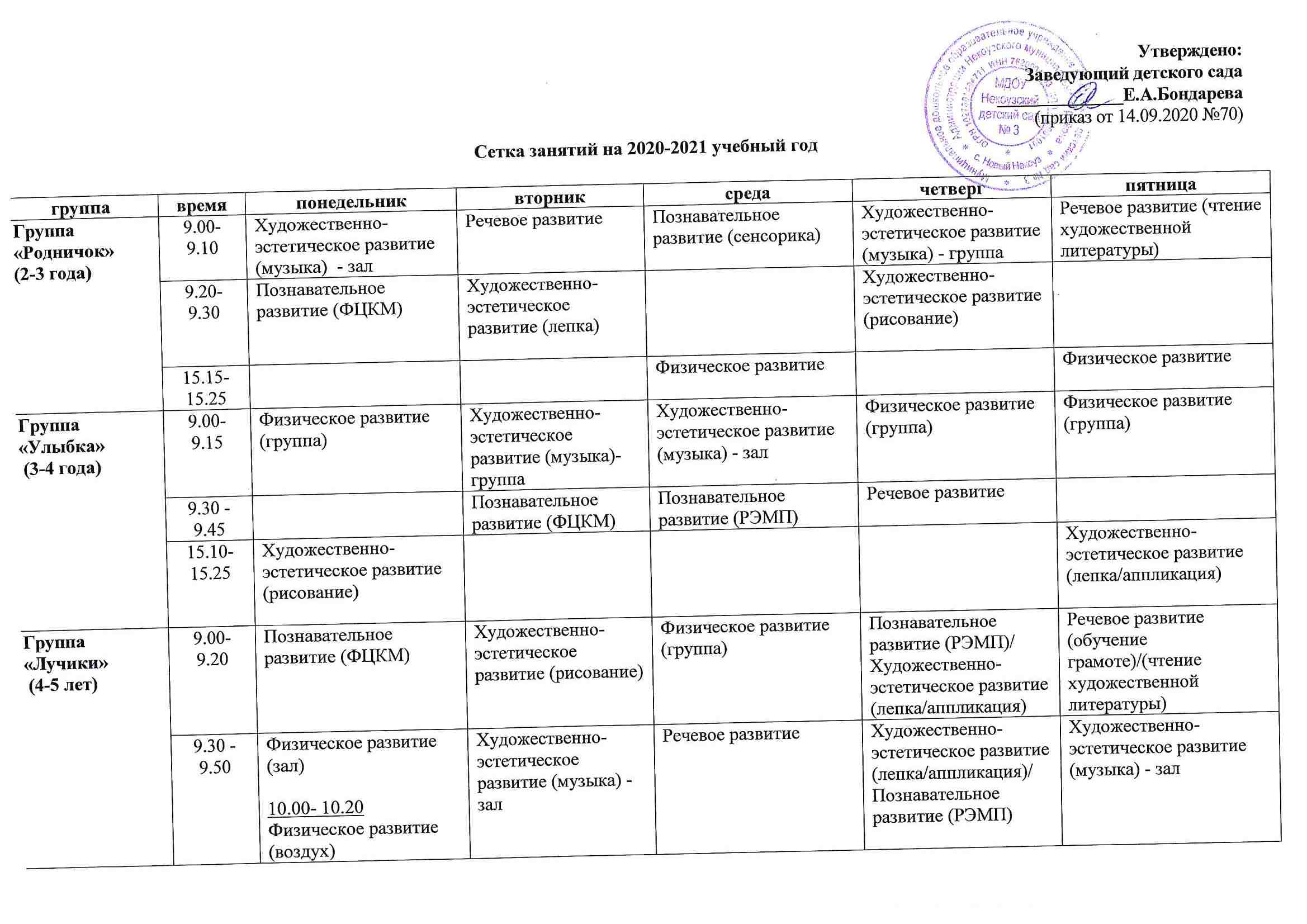 11.10 – 11.30Физическое развитие(воздух)Группа «Непоседы» (5-6 лет)9.00-9.25Познавательное развитие (РЭМП)/ Художественно-эстетическое развитие (Лепка/аппликация)Речевое развитие (обучение грамоте)/ Социльно-коммуникативное развитие (социализация)Познавательное развитие (ФЦКМ)Познавательное развитие (ФЦКМ) /(чтение художественной литературы)Художественно-эстетическое развитие (рисование)Группа «Непоседы» (5-6 лет)9.35-9.55Художественно-эстетическое развитие (Лепка/аппликация)/ Познавательное развитие (РЭМП)Социльно-коммуникативное развитие (социализация)/ Речевое развитие (обучение грамоте)Речевое развитиеХудожественно-эстетическое развитие (музыка) - залФизическое развитие(зал)Группа «Непоседы» (5-6 лет)10.20-10.40Физическое развитие (зал в дождь)11.10-11.30 Физическое развитие (воздух)Художественно-эстетическое развитие (музыка) - залГруппа «Непоседы» (5-6 лет)11.10-11.30Физическое развитие (воздух)Группа  «Колокольчики» (5-6 лет)9.00-9.25Речевое развитие (обучение грамоте)/ Социально-коммуникативное развитие (социализация)Познавательное развитие (ФЦКМ) Познавательное развитие (РЭМП) / Художественно-эстетическое развитие (Лепка/аппликация)Речевое развитиеПознавательное развитие (ФЦКМ)/ (чтение художественной литературы)Группа  «Колокольчики» (5-6 лет)9.40-10.00Социально-коммуникативное развитие (социализация) Речевое развитие (обучение грамоте)Физическое развитие (группа в дождь)10.30- 10.50 Физическое развитие (воздух)Художественно-эстетическое развитие(Лепка/аппликация)/ Познавательное развитие (РЭМП)Физическое развитие (зал)Группа  «Колокольчики» (5-6 лет)10.20- 10.40Художественно-эстетическое развитие (рисование)Группа  «Колокольчики» (5-6 лет)11.10-11.30Физическое развитие (воздух)Группа  «Колокольчики» (5-6 лет)15.20- 15.40Художественно-эстетическое развитие (музыка) - залХудожественно-эстетическое развитие (музыка) –группаГруппа «Смешарики» (6-7лет)9.00-9.30Познавательное развитие (ФЦКМ)Физическое развитие (зал)Речевое развитие Познавательное развитие (РЭМП) /Социльно-коммуникативное развитие (социализация)Познавательное развитие (ФЦКМ)/ (чтение художественной литературы)Группа «Смешарики» (6-7лет)9.40-10.10Речевое развитие Речевое развитие (обучение грамоте)/ Художественно-эстетическое развитие(аппликация)Физическое развитие (зал)Социльно-коммуникативное развитие (социализация) / Познавательное развитие (РЭМП)Художественно-эстетическое развитие (лепка)Группа «Смешарики» (6-7лет)10.25-10.55Художественно-эстетическое развитие(аппликация) /Речевое развитие (обучение грамоте)Художественно-эстетическое развитие (рисование)Группа «Смешарики» (6-7лет)11.00-11.30Физическое развитие (воздух)Группа «Смешарики» (6-7лет)15.45- 16.15Художественно-эстетическое развитие (музыка)- группаХудожественно-эстетическое развитие (музыка) - зал